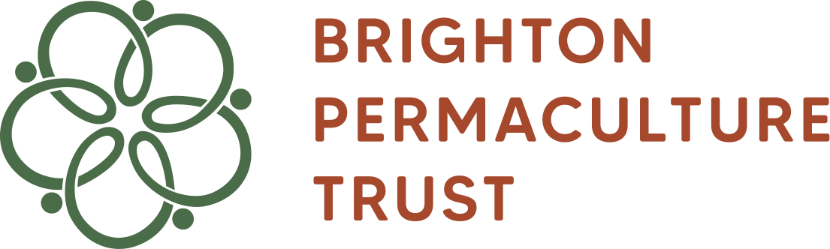 Orchard team: Operational manager application formThank you for your interest in this post, we look forward to hearing from you. Please fill in your personal details, answer the two questions and supply a reference. Please refer to the essential and desirable competencies for this role, and to the job description. Give examples of previous experience where you have demonstrated those competencies and skills.  Throughout the application please include all relevant information, whether obtained through formal employment or voluntary/leisure activities. Information can be presented in bullet points or sentences. Use as much space as you need but be concise and accurate.Please email your completed application to christian@brightonpermaculture.org.uk by 5pm on Monday 20 May 2024. Personal details      Name: Full postal address: Email address: Daytime phone number: Why do you want this work and why do you believe you are suitable?Give some details about your current situation and motivation for applying for the work. Please use this section to demonstrate why you think you are suitable for the post.Skills, abilities and experiencePlease indicate clearly your work history, skills and experience to match each competency listed. ReferencePlease give the details of a reference that will be able to support your application.Name: Relationship to you: Email address: Daytime phone number:  Essential Competencies1. Project delivery skills Experience delivering projects with local groups. Experience in delivering contracts to budget and timescale, including the ability to plan, organise and manage planting sessions, and lead practical training.   Proven experience in managing a team of contractors with flexible work schedules and working part-time to deliver outcomes. 2. Community engagementExperience in working with local communities, including schools, to deliver projects. Demonstrable confidence in developing and managing practical activities with community groups.  3. Orchard and fruit growing skills and experienceKnowledge of basic orchard management and tree planting; physical ability to carry out practical sessions where necessary.  Enthusiasm for local fruit growing and an appetite to learn.  Experience in the use and maintenance of tools.  Knowledge of permaculture and organic approaches to fruit growing, and willingness to learn.4. Communication and relationship-building skills  Proven ability to communicate effectively with a diverse range of people in delivering community projects. Excellent verbal, written, and interpersonal skills; ability to use a variety of forms of communication to motivate and engage at all levels. Able to keep accurate records, document progress, and write clear, concise reports.5. Computer literacy Knowledge and experience using email, Microsoft Word, Excel and video conferencing to communicate with the Orchard Team effectively.  Knowledge and experience (or capacity and motivation to learn) mapping techniques to record planting plans and keep current orchard records.Desirable competenciesTeaching/training Experience delivering clear, instructive, and motivational training/learning sessions with a variety of people2. VolunteersSome experience working with volunteers on long-term projects and how to engage with and develop skills within volunteer groups.3. Local knowledge and connectionFamiliarity with Brighton and Hove and its environs, knowledge of local communities, and an understanding of local issues will help roll out the right projects in the right places. Job requirements: Driving licence and own vehicle